جامعة ديالى                              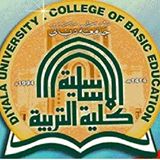 كلية التربية الاساسية قسم التربية الرياضية اصول كتابة البحوث في المجال الرياضي إعداد أ.م.د. احمد شاكر محمود العبيدي2014أهمية البحث العلمي بصورة عامة وفي المجال الرياضي بصورة خاصة ان البحث العلمي يعد وسيلة منهجية للاكتشاف والتغير العلمي والمنطقي للظواهر والاتجاهات والمشكلات ، وينطلق منها فرضيات او تخمينات ، وهي عبارة عن حلول وقتية يمكن التاكد منها بأتباع وسائل وسبل تحقق اهدافاً يمكن قياسها بواسطة قوانين طبيعية او اجتماعية يحتكم الناس اليها ، ويستهدف الوصول الى نتائج تحقق رغبات الباحث او الجهات التي تريد البحث لاغراض معينة ، اذا كان البحث نظرياًَ ، تفسيرياً ، تمثيلياً او تطبيقياً ، لذا هناك عدة انواع من البحوث سوف نتطرق اليها في المحضرات القادمة . * ما اهمية البحث في المجال الرياضي : يمثل البحث العلمي اهمية كبيرة في تحقيق التقدم والتفوق ولكافة المستويات ، وذلك من خلال الاسس والمناهج والوسائل والادوات الخاصة به والتي تساعد على حل المشكلات التي تعترض أي ميدان من ميادين الحياة ، لذا أي مجتمع يريد ان يتطور ويرغب في تحقيق نهضة في أي مجال من مجالات الحياة ، لابد له من الاعتماد بالبحث العلمي ، بأعتباره مصدر من مصادر المعرفة ، وان الانسان منذ ان خلقه الله سميه بأسماء مختلفة لغرض الوصول الى المعرفة ، لذا نرى الدول المتقدمة تهتم اهتماماً كبيراً بالبحث العلمي لجميع مجالاته ، وتبذل الاموال والجهود في سبيل تطوير اجهزته ومناهجه وادواته ووسائلة. فالبحث يحدد كونه " عملية استقصاء منظم يمكن من خلالها جمع المعلومات الخاصة بظاهرة معينة بغية تحديد معالجتها بصورة حقائق وقواعد عامة "(1) . أي ان البحث هو وسيلة لتعميم الظاهرة كحقيقة عامة ، فهو بذلك اداة العلم والطريق الذي يسلكه الباحثون بأتجاه او نحوه الحقيقة ، فالبحث العلمي هو محاولة دقيقة ، لجل مشكلة نعاني منها في حياتنا ، وان الاستطلاع او الملاحظة الدقيقة هما احدى الوسائل التي تكشف لنا عن طبيعة العلوم المختلفة ومتطلبات الحياة الجديدة . ومن جانب أخر ، لا يمكن ان يتقدم البحث العلمي ، الا اذا اعتمد على منهج ، والمنهج هو الطريق المؤدي الى الهدف المطلوب عبر كثير من العقبات ، والمنهج يعني مجموعة من القواعد المصاغة من اجل الوصول الى الحقيقة في العلم ، لان البحث العلمي هو ركن اساسي من اركان المعرفة الانسانية في ميادينها كافة ، فعن طريق يسعى الانسان الى البحث عن المجهول واكتشافه ، والتي تسخير نتائجه في خدمة البشرية .ان التربية الرياضية بحكم تعاملها مع الانسان يدنياً وعملاً ، كان لابد لها ان ترتكز وتستند على البحث العلمي ، وتجعله طريقها الوحيد للابداع والتألق ، لان المعطيات الجديدة في حقل التربية الرياضية قد اعادة النظر في كثير من المسائل التي كانت في السابق في ممارسات بدنية وانشطة رياضية بحثه ، وعليه باعتبار التربية الرياضية تبعاً لدورها الريادي يجب ان تأخذ نصيبها من اهتمامات البحث العلمي . وبناءاً على ما ذكره اعلاه يمكننا تحديد اهمية البحث العلمي في مجال التربية الرياضية بما يلي : التنقيب عن الحقائق التي قد يستفيد منها الرياضي في التغلب على بعض مشاكله التدريبية او التدريسية او أي مجال اخر من المجالات . حل المشاكل التي تعترض تقدمه وتطوير مستواه . تحديد مستوى الرياضي الحالي ، وامكانية التنبؤ بما سيؤول اليه مستواه مستقبلاً . تصحيح معلوماتنا المعلومات الرياضية التي نبحث فيها ومعرفة الواقع الحالي للرياضي ، وبالمقابل امكانية تصحح معلوماتنا عند تخطيط عملية التدريب الرياضي وذلك بمعرفة مكامن الخطأ والاحباط لديه ( أي الرياضي ) . امكانية الرياضي في المحافظة على الفورمة الرياضية لديه . * الخطوات الاساسية في البحث العلمي : 1- اختيار موضوع البحث : هناك مدارس في العالم ولكل مدرسة لها اسلوب خاص في البحث العلمي ومن هذه المدارس : مدرسة تعطيك عنوان البحث . مدرسة تعطيك اختيارات . مدرسة تترك لك الحرية لاختيار الموضوع . 2- الكلمات المفتاحية ( الدليلية ) : ما هي الا كلمات او جمل قصيرة تصف بحثك او قريبة الى الموضوع ، في هذه الحالة تقوم انت بعمل قائمة وتثبت المواضيع ، ثم تزداد بأستمرار العناوين او الكلمات . 3- وضع اطار البحث العام .   - وهذا يبدأ من وضع اسئلة الى نفسك ، من اين سوف تبدأ ، من هذه الاسئلة تستطيع فهم موضوعاتك . - الدوائر المعرفية ، الانترنيت او المواقع الموثوق بها او الاشخاص الموثوق بهم . 4- بطاقات المصادرموجود فيها اسم الكاتب ، عنوان الكتاب ، الناشر ، سنة الطبع ، رقم الايداع . وثبت على ظهر الورقة اهم مميزات هذا المصدر ( الكتاب ) . 5- تحديد موضوع البحث : في العقود الأخيرة بات البحث العلمي له أهمية كبيرة ، وأصبحت القيادات في العالم          ( الحكومات ) المتمثلة بوزاراتها تخصيص المبالغ لغرض البحث العلمي . * الإجراءات التي يقوم بها الباحث لتحديد موضوع البحث : 1- اختيار الموضوع : يبدأ الموضوع بوجود مشكلة معينة او طرح سؤال ما ، ويضع البحث العلمي اسلوب الحل لهذه لهذه المشكلة او لهذا السؤال ضمن خطوات منظمة يجب اتباعها . 2- الدراسة المبدئية : وتأتي بعد اختيار الموضوع ( تحديد المشكلة او السؤال ) حيث يقوم الباحث بعمل دراسة مبدئية حول الموضوع والتي قد تساعده في : وضع وتحديد ابعاد المشكلة . اكتساب بعض الافكار والمعلومات الاساسية حول هذه المشكلة . 3- النظرية الافتراضية : ما هي الا صورة تحليلية لحل مشكلة حقيقية ، وقد تكون هذه النظرية ما هي الا جملة تعبر عن العلاقة بين متغيرين او اكثر ، وتجمع البيانات ، يمكن اختبار ما اذا كانت هذه الافتراضية صحيحة ام خطأ . 4- اساليب البحث : هناك عدة اساليب للبحث : التجارب المعملية . التجارب الميدانية . دراسة حالة . المسح . - التجارب المعملية : وتتم فيه فصل موضوع البحث عن الحياة المحيطة بالمعمل وبتقليل العوامل الخارجية المؤثرة التي قد تؤثر على العوامل المختلفة . ان هدف هذه التجارب هو وضع ظروف يمكن التحكم في متغيراتها او ان امكن تغيرها ، للتجارب المعملية مصداقية داخلية عالية ، ولكنها تفتقر الى المصداقية الخارجية . التجارب الميدانية : من الممكن تنفيذها بتداخل ضئيل من الانشطة العادية ، وبعدة متغيرات تعالج في الحال ، هدفها هو انشاء وضع حقيقي او واقعي فيه اكثر من عامل من عوامل الاختلاف المستقلة في ظروف يمكن التحكم فيها بدقة ويسر ، كما يتطلب الوضع من خلال استخدام التكرار والعشوائية ، وظروف خاصة بالتحكم ، يمكن استخدام التجارب الميدانية لتجربة كلاً من الافتراضات المستنبطة من نظريات والحلول المقترحة للمشكلات العملية . - دراسة حالة : غالباً ما نستخدم لتنفيذ اختبار مكثف لعامل واحد في تنظيم واحد ، وذلك لدراسة ماهية وجودة ، وكيف وجده . وتشتمل على اربع خطوات : تحديد الوضع الراهن . تجميع المعلومات والخلفيات السابقة وكذلك مفاتيح التغير . اختبار الافتراضات . التأكد من امكانية تطبيق الافتراضات على الواقع ، انها تستخدم في وصف المجتمع الواقعي . - المسح : تهدف لدراسة عينات مختارة من تجمعات كبيرة لبيان نسب الحدوث ، التوزيع ، التشابه والاختلاف العلاقات الاجتماعية ، والمتغيرات النفسية ، العينات تجيب عن مجموعة من الاسئلة مصممة في نموذج يسمى الاستفتاء ، ويستخدم المسح في :وصف حالة او حدث راهن . التحليل ، ويستخدم كأداة تحليل ، ويستخدم في الاحداث البسيطة . وصف الوضع الحالي . مصادر البيانات واساليب جمعها . - البيانات / انواعها : هناك نوعين من البيانات .1- البيانات الثانوية : وهي الإحصاءات التي لم يتم جمعها بهدف الدراسة ، ولكن تم جمعها لإغراض أخرى ( كالنشر المحلي أو العالمي ) . وهي تعني البيانات التي تم جمعها بواسطة آخرون وتم نشر بعض الصور المقبولة منها . 2- البيانات الأولية : وهذه البيانات تم جمعها لغرض البحث ، وتتم بواحدة من الطرق التالية : الاتصال : وهي تتضمن البيانات الناتجة عن إجابات الأسئلة المجمعة باستخدام أدوات جمع البيانات كالاستمارة الاستبانة ( الاستفتاء ) . وهذه الطريقة تمكن الباحث من تجمع مجموعة كبيرة من البيانات وبسرعة عالية وتكلفة قليلة كذلك تساعد الباحث بالسيطرة والتحكم بدرجة عالية . الملاحظة : وهي ان يقوم الباحث بفحص الحالة ذات الاهتمام بدقة بالغة وعناية ، وان يقوم بتسجيل كل الحقائق والافعال والسلوك . وبالرغم من ان الملاحظة تستغرق وقت اطول في تجميع البيانات ، الا انه ينتج عنها مجموعة فعالة من البيانات اكثر من المجمعة عن طريق الاتصال . العينة والمجتمع . وسائل تجميع البيانات . تصميم الاستمارة ( الاستبانة ) . معالجة النتائج . الخطوات المتبعة من قبل الباحث في البحث الوصفي (1)تفحص مجال المشكلة .تحديد المشكلة .وضع الافتراضات المتعلقة بالمشكلة .تحديد طرق جمع البيانات .الدراسة المبدئية لموضوع المشكلة .وصف النتائج وتلخيصها .تحليل التعليمات ثم تفسيرها .كتابة تقرير البحث بلغة مفهومة ومناسبة .انواع البحوث الوصفية :تبرز اهمية البحث الوصفي ليس فقط في كونه وصف للاشياء الظاهرة للعيان بل يتطلب التقصي والتحقيق في الاسباب والمسببات لذلك فهو اسلوب  فعال في جمع البيانات والمعلوماتوبيان الطرق والامكانات لتحقيق ما هو افضل .اما اهم انواع البحوث الوصفية فهي :1 - البحوث والدراسات المسحية ----- وهي التي تهتم بدراسة مشكلة من جميع جوانبها من خلال الحصول على البيانات والمعلومات بالوقت الحاضر مثل " المسح الاجتماعي "2 – الدراسات والبحوث المقارنة ------- مناقشة العلاقة المتبادلة بين الاسباب والنتائج .3 – دراسة النمو والتطور ----- تصف تغيرات النمو ثم تطور القدرات والطاقات والميول .4 – دراسة نمو السوق والتسويق --- تصف تغيرات السوق والتسويق كالتسويق الرياضي مثال تسويق التجهيزات الرياضية ونظام الاحتراف والكسب الاحترافي .الدراسات المسحية : دراسات علمية يقوم بها فريق متكامل من اجل جمع المعلومات تتعلق بظاهرة قائمة فعلا .انواع الدراسات المسحية :أ – المسح الاجتماعي ---- معرفة الجوانب المختلفة لظروف المجتمع وهو اسلوب علمي يحاول تحديد الظاهرة الاجتماعية ومعرفة خصائصها والعلاقة التي تربط افراد بعضهم ببعض الاخر .ب – دراسات مسح الرأي العام ---- استطلاع اكبر عدد من العينة لمعرفة رأيهم .ج – دراسات المسح التسويقي ---- معرفة الرأي الخاص بالتسويق ومنها التسويق الرياضي .د – دراسة المسح التعليمي ---- استخدام مقابلات شخصية او استفتاءات في سبيل معرفة الراي بطبيعة التعليم .هـ - دراسة الحالة ---- مسح في وصف وضع معين أو حالة أو سمة وان الفرد مع بيئته يشكل وحدة متكاملة .ملاحظة : ان دراسة الحالة يتعرض للنقد للاسباب التالية –الافتقار الى الموضوعية لانه يعتمد الذاتية .قد يتعاطف الشخص المبحوث بالاضافة الى الباحث مع موضوع البحث .بسبب كونها بطبيعة فردية انفرادية ومن الصعب تعميمها .ان النتائج قد لا تبرر الجهد والوقت الذي بذله الباحث ثانيا بحوث المقارنة : وتحتل مكانة مرموقة لانها تبحث بحث دقيق في المقارنة والاسباب وفك الغموض وها فهو يفوق البحث التجريبي في معالجته الظواهر من خلال المقارنة . ففي البحوث العلمية يمكن اثبات ظاهرة عن طريق التجربة اما في الحالات الانسانية فيتم عن طريق المقارنة بالاضافة الى تناوله المسببات بصورة دقيقة جدا .ثالثا بحوث النمو والتطور :دراسة النمو والتطور للفرد ودراسة ميوله واتجاهاته ولا يقتصر النمو على العقل فقط بل جميع اجهزة الانسان .صفات الباحث :1 – الخلق الحسن ---- التحلي بالامانة العلمية .2 – التواضع العلمي ---- عدم التكبر على الاخرين .3 – عدم التحيز .4 – المثابرة – مجاهدة الاحباط والفشل .5 – المعرفة في الموضوع – الباحث الناجح هو الذي يختار موضوع اعرف فيه من غيره ومحاولة الحصول على جميع اوليات الموضوع وما يتعلق به من متغيرات .مستويات البحوث العلمية :المقالة الصفية – ما يقوم به الطلبة في السنوات الثلاث الاولية في الكلية بناء على طلب التدريسي في الجامعة كالتقارير المدعمة بالمصادر الدقيقة .مشروع البحث – ما يقدمه طالب المرحلة الرابعة من دراسة وتقصي في سبيل التخرج وتكون بمتغيرات بسيطة .الرسالة – بحوث متوسطة الطول وتقدم كمتطلبات في الدراسات العليا ( الماجستير ) على شرط ان تكون بحث مبتكر واصيل .الاطروحة – بحوث مبتكرة واصيلة وتكون بمتغيرات اوسع واشمل من الرسالة .المنهج التجريبي :يتمثل البحث التجريبي بشكل عام في العلوم الطبيعية التي تسمح باجراء التجارب عليها ويشمل هذا المنهج كلا من الملاحظة والتجربة حيث يبدأ الباحث بجزيئات وافتراضات محاولا الوصول الى قضاية عامة (1)وكثيرا ما يقترن مصطلح البحث التجريبي في الذهن بالمنهج العلمي ويكون مقارنا له حيث انه اقرب مناهج البحث لحل المشاكل بالطريق العلمية وهي التحكم في جميع المتغيرات الداخلة في اطار البحث باستثناء عامل واحد من اجل التعرف على قوته واتجاهاته ومحاولة تطويقه والحكم عليه .وقد اخذ الباحثون في العلاقات بين متغير واخر وبين ظاهرة معينة ومتغير ما باستخدام الضبط العلمي في مجموعتين احداهما تجريبية واخرى ضابطة الا انهما متشابهتان في جميع الخصائص عدا خاصية واحدة تسمى المتغير المستقل (2) .وهنا يحاول الباحث ملاحظة حدوث الظاهرة في المجموعة التجريبية فقط دون التعرض للمجموعة الضابطة ومنها يتبين امكانية وجود علاقة بين الظاهرة المحددة الى المجموعة الضابطة ومنها يتبين امكانية وجود علاقة بين الظاهرة المحددة لذلك المتغير المستقل ." ان اسلوب الضبط العلمي هو محاولة لاكتشاف العلاقة  بين الاسباب والنتائج عن طريق اتاحة الفرصة لظاهرة معينة لان تظهر تحت ظروف معينة او ملاحظة وجود الظاهرة عند وجود المؤثر المستقل المعين وبعد استبعاد جميع المؤثرات الاخرى .لا نبالغ ان قلنا بان المنهج التجريبي قد عاصر وجود الانسان على هذه الارض وتطور بتطوره ، وان الانسان تميز عن باقي المخلوقات في تفكيره المنطقي وعلى ايجاد العلاقات بين النتائج والمسببات وادخال المتغيرات المختلفة لتحويل مجريات الاحداث والانتفاع بها .ان الطريقة التجريبية لم تقتصر على العلوم الطبيعية بل طبقت ايضا على العلوم الانسانية كالعلوم " الاجتماعية والنفسية وعلم الانسان " وطبق على الفرد والمجموعة .قواعد تصميم التجارب والبحوث :1 – مبدأ التوفيق – ان الظروف المؤدية الى حدث معين اذا اشتركت في عامل محدد فان هذا العامل يكون السبب في حدوث ذلك الحدث بمعنى اخر " انه لايمكن حدوث واقعة معينة يكون سببها عامل معين دون وجود ذلك العامل ." في الحرب العالمية الثانية اضطر الاطباء الى ترك بعض الجرحى في العراء وتحت الشمس ولمدة طويلة من اجل جنود اخرين كانوا بحاجة الى العناية السريعة ، لكنهم تفاجئوا حين وجدوا ان المجموعة الاولى تماثلت للشفاء اسرع من الثانية على الرغم من تعرضهم للذباب حيث وضع بيوضه في الجروح وسرعان ما تحول البيض الى يرقات " وهذه اليرقات افرزت عصارة معينة عرفت عند تحليلها بعصارة ( انزيم التربسين Trypsin Enzyme  ) الذي ادى الى الشفاء ." " فاليرقات لم تكن سوى سبب ظاهري يقود الى السبب الحقيقي للشفاء وهو عصارة التربسين " " 2 – مبدأ التباين والاختلاف  " اذا تشابهت مجموعتان او اكثر بالظروف من جميع وجوهها الا من جهة واحدة ( عامل ) ونتج عنه حدوث واقعة معينة فان من المحتمل ان يكون هذا العامل هو السبب في تلك الواقعة "لو اخذنا توامان متماثلان جدا كالذكاء والطول ووضع في دورة تعليمية مكثفة والثاني لم يتعرض لهذه الدورة وحدث تميز في الشق الاول عن الثاني قد تكون الدورة هي السبب في هذا الاختلاف .وقد يعاب هذا الاستنتاج بانه غير دقيق وان بعض العوامل الاخرى غير المكثفة تكون قد ادت الى هذا الاختلاف كالدراسة لساعات طويلة مثلا على الرغم من نجاح هذا الاسلوب في العلوم الطبية الا انه لم يحرز نفس النجاح في العلوم السلوكية  " وذلك بسبب ظرورة افتراضه لعلاقات اصطناعية بين الاسباب الفردية والنتائج ومن المعروف ان السلوك الانساني لا يكون نتيجة عوامل فردية "3 – مبدأ المشاركة وهي ناتجة عن دمج المبدأين السابقين مع بعضهما لتلافي الضعف المتمثل في كل منها وتقضي النتيجة المشتركة باستخدام مبدأ الاتفاق اولا من اجل العامل المشترك في جميع الحالات التي تقع فيها الظاهرة ثم تطبيق مبدأ التباين لتقرير عدم الظاهرة في حال غياب عامل سببي معين – فاذا كانت نتائج المبدئين واحدة أي متفقة فاننا واثقين باننا توصلنا الى نتائج مؤكدة وان السبب في وجود الظاهرة هو سبب حقيقي.4 – مبدأ التخالفات ويطلق عليه ايضا اسم قانون الحذف او الاستبعاد ويؤخذ بهذا المبدأ كمرجع اخير اذ تعذر حل بعض مشاكل البحث بالطرق الثلاث السابقة   وملخصه  "" اذا عرفت العوامل المسببة لبعض اجزاء الظاهرة فان الاجزاء المتبقية من الظاهرة تعود الى العامل او العوامل المتبقية غير المحددة ""كمثال ان عوامل الذكاء الوراثي ومستوى ثقافة الاسرة وخبرات الفرد لاتفسر سوى 70 % من ظاهرة التفوق فان الاجزاء الظاهرة الاخرى 30 % تعود الى العوامل المتبقية كالحوافز المتاحة والساعات الطويلة للقراءة .. الخ .5 – مبدأ التغيرات المتلازمة السؤال المهم هنا ماذا كنا نعمل في حالة عدم امكانية استخدام أي من الطرق السابقة الاربعة   وهنا نخرج انفسنا من هذا المأزق حيث اذ كان هنالك شيئان متغيران بصفة متلازمة فاما ان يكون التغير الحاصل في احدهما سبب في التغيرات الحاصلة في الاخر او ان تكون قد حدثت نتيجة لعامل مشترك وان الشيئان يتأثران بنفس العامل في الوقت نفسه .مثال في ظاهرة المد والجزر مواضع القمر لها تاثير عليها في الارض فلا نستطيع ابعاد القمر لتفسير الظاهرة لكن نستطيع متابعة اماكن ومواضع القمر وتاثيراتها على المناطق المقابلة من الارض .انواع البحوث التجريبية :أ – البحث المعملي [ ان التحكم في عوامل البحث يعتبر اهم خطوة على الطريق الصحيح وانه يتطلب جوا مثاليا بمقدوره ان يعزل العوامل المشوشة للتجربة ويتيح للباحث فرصة التحكم في المتغيرات المختلفة ]ب – التجارب على المواقف والاشخاص  : رغم ان البحوث التجريبية قد دخلت في مجال العلوم الاجتماعية والنفسية الا ان الحذر من سوء الافتراض والاستخدام امر واجب لسببين رئيسيين :1 – ان يكون في الموقف التجريبي اهدار للكرامة والانسانية فلو اردنا تاثير المشروبات الكحولية على شخصية الفرد فليس من المعقول طلب من اشخاص سويين شرب الكحول لاجراء التجربة عليهم 2 – قد تتعرض صحة الفرد للخطر ففي دراسة لمعرفة اسباب الاحساس بالجوع اتي بحيوان تجارب لمعرفة ما هو السبب للشعور بالجوع فتم استئصال معدته وضل لديه الاحساس ذاته ثم ثم قطع العصب الحسي بين المعدة والمخ عنده وظل الاحساس ذاته اذ ان السبب هو حاجة جميع خلايا الجسم للطاقة ( تكملة التنفس الخلوي ) وهذه التجربة لايمكن اجرائها مع الانسان لخطورتها .معوقات البحوث التجريبية :1 – صعوبة اختيار الفرض الملائم للمشكلة .2 – السرعة في تقبل النتائج التي يحصل عليها من تجربة واحدة ووضع الثقة فيها.3 – عدم توفر الاجهزة والادوات الملائمة والدقيقة فالاجهزة غير الدقيقة لا تعطي نتائج موثوق بها .4 – الصعوبة في تحديد جميع المتغيرات التي تؤثر على نتائج التجربة حيث ان عزل بعض العوامل التي يمكن ان يكون لها صلة بالمتغيرات التي تحدث خلال التجربة قد يكون مستحيلا .5 – ان ظروف التجربة قد تتغير دون علم الباحث وارادته مما يبطل النتائج التي حصل عليها .6 – ان كانت التجربة تتعلق باحد الافراد عوامل التجربة قد تختلف دون علم منه كان يطلب من الشخص التركيز في القراءة لمعرفة التغيرات الفسلجية نتيجة القراءة المستمرة الا ان الشخص يتعب فياخذ راحة لمدة دقيقة او ثواني مما يؤثر على النتائج .7 – يحاول الباحث السيطرة على العوامل التي لها صلة وثيقة بالتجربة على ان يترك العوامل الاخرى التي تبدو على انها ذات اثر غير واضح .8 – انزلاق الباحث في التعميم غير الدقيق ( كمحاولات التجارب على الحيوانات كعلاجات معينة الا ان ذلك لا يتوافق مع البشر )9 – ان خطر التحيز يبقى قائما سواء في الباحث نفسه او المجموعة التي هي قيد البحث .10 – هنالك الاخطار التي يصعب اكتشافها كونها ناتجة عن الاخطاء في الاجهزة.11 – هنالك اخطار ناجمة عن استخدام عدد غير كاف او متمثل لعينة الدراسة فان قلة العدد بلا شك قد يؤدي الى نتائج غير دقيقة .يعتبر البحث العلمي جيد اذا توفرت فيه الشروط التالية :الموضوعة والترتيب المنطقي والتناسب .الامانة العلمية الشكل واللغة والقواعد .الموضوعية والتناسب :ان يعبر عنوان البحث عن مضمونه .ان يكون الهدف واضحا .ان ترتبط نتائج البحث بالدلائل التي قدمت دون تحيز .الالتزام بالترتيب المنطقي للابواب والفصول .التناسب بين الابواب والفصول بحيث لا يكون فصل اكبر من فصل او باب اكبر من اخر .ان يكون هنالك ترتيب منطقي للبحث وذلك من اجل بيان وحدة البحث واستمراريته .الامانة العلمية :عدم ذكر افكار الغير دون الاعتراف لصاحب الفكرة بذلك .عدم استخدام اسلوب الغير دون علمه .عدم النقل الحرفي دون الاشارة الى ذلك .الدقة في كتابة الهوامش من اجل التعرف على المصدر .عدم بتر الافكار واعادة صياغتها .عدم الاعتماد على المؤلفين المشهود عليهم بتحيزهم .عدم الاعتنماد على المصادر التي صدرت تحت ظروف معينة وقصد فيها الاستهلاك المحلي .عدم ذكر مرجع في قائمة المراجع لم يتم الاستعانة به بالبحث .الشكل واللغة والقواعد التقيد بمسافات الهوامش وترتيبها .الدقة في اختيار الالفاظ بحيث تعبر عن معناها .التوازن في التراكيب اللغوية .الابتعاد عن استخدام الضمائر الشخصية مثل انا ونحن لانها تبعد البحث عن الموضوعية .الخطر من الوقوع في اخطاء لغوية في القواعد او عدم القاء اللوم على كاتب الالة .خارطة الهيكل البحثي   1 – التعريف بالبحث1 – 1 المقدمة واهمية البحث 1 – 2 مشكلة البحث 1 – 3 اهداف البحث The Aim of The Study:1 – 4 فروض البحث 1 – 5 مجالات البحث 2- الدراسات النظرية والدراسات السابقة 2 – 1 الدراسات النظرية 2 – 2 الدراسات السابقة 2 – 3 منقشة الدراسات السابقة3 – منهجية البحث واجراءاته الميدانية [ منهجية البحث ، عينة البحث ، طريقة اختيار عينة البحث ، ادوات البحث ، الاجراءات الميدانية ( التجربة الاستطلاعية ، التجربة الرئيسية ) الوسائل الاحصائية ]4 – عرض النتائج وتخليلها ومناقشتها 4 – 1 عرض النتائج وتحليلها 4 – 2 مناقشة النتائج 5 – الاستنتاجات والتوصيات 5 – 1 الاستنتاجات   Conclusions:5 – 2 التوصيات   Recommendations:الأخطاء الشائعة في اختيار مشكلة البحث وسبل علاجها
في دراسته القيمة بعنوان "اختيار وصياغة مشكلات البحث" حدد الدكتور "محمد سيد حمزاوي" هذه الأخطاء ووضع عدة مقترحات للتغلب عليها على النحو التالي:أولا: أخطاء الباحثين 1 -  اختيار مشكلة عامة عريضة المجال تحتاج لحزمة من البحوث ولا يمكن لبحث واحد ان يغطيها، كما لا يمكن للباحث الواحد أن يوفيها حقها، لحاجتها إلى وقت وجهد كبيرين. وتتداخل في هذه المشكلة العامة العديد من المتغيرات المؤثرة والمتأثرة، والعلاقات الارتباطية، مما يجعل طرحها على بساط البحث أمرا غير دقيق ويصعب معه الوصول إلى نتائج أو استنتاجات محددة.2 -  اختيار الباحث لأول مشكلة تخطر على باله دون العناية بالتفكير في أبعادها ومتطلبات قياسها. وقد لا يهتم بعض الباحثين بالرسالة إلا بصفتها عملاً روتينياً كمتطلب للحصول على الدرجة العلمية من أجل الترقي الوظيفي أو المكافآت، ولذلك لا يهمه موضوع دون آخر، ولا مشكلة بحثية دون أخرى. فقد يسال الباحث المشرف العلمي هل أكتب في موضوع كذا؟ فيسأله المشرف ببساطة: عن أي شيء فيه؟ ولأن الباحث لا يعرف ولا يهتم يرد على سؤال المشرف بقوله: لا داعى لهذا الموضوع، هل أكتب في موضوع كذا؟ وهكذا يتنقل الطالب من حقل علمي لآخر لأنه لم يقرأ في أي منهما ولم يهتم قبلا بأي منهما على وجه التحديد، فيذكر أول موضوع أو مشكلة بحثيه تخطر على باله دون العناية بالتفكير في أبعاد ومتطلبات بحث هذه المشكلة.3 - على العكس من الخطأ السابق، هناك التسرع والسطحية وعدم التمسك بفكرة محددة. فقد يقع الباحث في خطأ آخر هو الارتباط والتمسك بمشكلة محدودة لا يرى غيرها ولا يفكر إلا فيها ولا يقرأ إلا ماله علاقة مباشرة بها، ويعود ذلك غالبا إلى أن الباحث قد يكون يعيش معاناة خاصة مع هذه المشكلة، ويسقط هذه المعاناة بشكل متحيز تماما على هذه المشكلة، فيخرج بحثه بعيداً عن الموضوعية وبطابع غير علمي، وقد تمر الرسالة بالمراحل المختلفة تحت الضغط والإلحاح ويحصل الطالب على الدرجة العلمية بدون أن يعرف حقيقة ما المقصود بالبحث العلمي، وبدون ان يضيف للمعرفة العلمية الجديد، وبدون ان يستفيد الباحثون بعده من رسالته. ولما كان من الطبيعي أن لا يختار الباحث الالتزام ببحث يكرهه، فيجب أن يكون لديه ما يبرر قيامه بهذا البحث.4 - قد يقع باحثون آخرون ممن يعانون من التردد وعدم الثقة والشكوك في خطأ آخر وهو التفكير والقراءة لعدة أشهر وكذلك ملاحقة الأساتذة والمتخصصين، ثم الشك في كل يقال لهم، ويظلون على هذا الحال دون الاستقرار على مشكلة بحثية محددة واضحة المعالم، حتى يمضي الوقت ويفتر الحماس ويصبح الوقت المتاح محدداً فيقبل الباحث في النهاية بأي مشكلة بحثية للتخلص من ضغط الوقت وروتين الإجراءات.

5- يقع بعض الباحثين في خطأ عدم وضوح صياغة مشكلة البحث، فيعبرون عنها بلغة ركيكة او غامضة لا يدري المقصود بها إلا الباحث نفسه، وتحتاج دائما إلى من يشرح المقصود بها. وهذا خطا كبير في البحث العلمي ذلك لأن البحث المكتوب هو درجة في سلم المعرفة، يبني عليه الباحثون الآخرون معرفة أخرى. ولهذا يجب أن يكون البحث واضحاً مفهوماً لا يحتمل الغموض أو التأويل أو الاختلاف في التفسير. ولعل الخطأ الأكبر هو أن الباحث قد يضيق صدره بملاحظات أساتذته أو المشرف العلمي حول عدم وضوح صياغة مشكلة البحث أو غموضها ويعتبر هذه الملاحظات عبء عليه، وتعقيد لا لزوم له يعطله عن المضي في كتابة الرسالة فيتهرب من الأخذ بهذه الملاحظات عن المشكلة البحثية التي تعتبر الأساس الذي يبنى عليه الباحث باقي أجزاء الرسالة التي هي الأساس لجودة الرسالة العلمية بصفة عامة.ثانيا: سبل علاج هذه الأخطاء: يضع الدكتور "حمزاوي" عدة شروط على الباحث أن يلتزم بها عند اختياره وصياغته لمشكلة بحثه التي من شأنها أن تعالج هذه الأخطاء السابقة. ويصيغ هذه الشروط على النحو التالي: 1- يفضل أن يكون للباحث مجال اهتمام خاص به يقرأ فيه وينمي معلوماته، ويتابع أحدث ما يكتب فيه من أبحاث ومقالات وكتب، ليس لأنه يعاني من مشكلة خاصة به في هذا المجال، ولكن كتفضيل علمي وفضول طبيعي وحب الاستطلاع. والإنسان المثقف لن يحيط بكل شيء علما ولكن غالبا ما يكون له هواياته الخاصة، وحقل المعرفة القريب إلى عقله ونفسه. فيكون في حالة اختياره موضوع ومشكلة بحث داخل مجال الاهتمام الخاص به هو اقرب إنسان لمعرفة ما يريد أن يبحث فيه، وسيسهل عليه اختيار وصياغة وتناول مشكلة البحث والإلمام بأبعادها وبواطنها وعلاقاتها، وهو الذي سيعيش معها طوال مدة البحث.

2- من الضروري أن يمارس الباحث لونا من الحوار مع زملائه وأساتذته لكي يمكنه تحديد وبلورة مشكلة البحث. فمشكلة البحث في صورتها النهائية لا تخطر على ذهن الباحث في عصر انفجار المعرفة بصورة مفاجئة وإنما التطور الطبيعي أن تبدأ المشكلة في ذهن الباحث كفكرة عامة غير محددة الأبعاد، ومن خلال القراءة والتفكير والحوار مع الآخرين يبدأ الباحث في شحذ الفكرة من خلال أسئلة ذكية مثل: ما هو المتغير المستقل وما هو المتغير التابع؟ وما هي النتائج المتوقع الخروج بها، وما هي أبعاد هذه المشكلة وعناصرها، وعلاقتها.
3- لابد أن يتوقع الباحث قبل صياغة مشكلة البحث ما قد يقابله من صعوبات إذا لم تكن المشكلة معروفة ومصاغة بأحكام. ويتطلب هذا من الباحث الإلمام بأصول البحث العلمي، ليس كمجرد مقرر يحفظه لينجح فيه دون استيعاب وتأمل وتفكير في كيفية ارتباط المشكلة بتساؤلات البحث وأهدافه ومنهجه وأدواته وطرق قياس المتغيرات الواردة فيه. وهو ما ينصح به كثير من الكتاب في أصول ومناهج البحث العلمي.4- هناك شروط تقليدية للاختيار الجيد للمشكلة البحثية مثل جديتها وجدتها وأصالتها وجاذبيتها، وهو ما يتطلب من الباحث الاطلاع بصورة نقدية على البحوث والدراسات السابقة في مجال بحثه وحتى في مجالات أخرى. ويتطلب هذا حسا بحثيا لا يتكون لدى الباحث إلا بارتياد المكتبات والاطلاع والتأمل والتفكر. والوقت الذي يقضيه الباحث في المكتبة ليس وقتاً ضائعا ولكنه يساعد على اتساع الآفاق الفكرية لدى الباحث وقدرته على ربط الظواهر ببعضها البعض وتنمية الحس البحثي لديه.5- لابد أن يقتنع الباحث بأن الكمال لله وحده سبحانه وتعالى، ولذلك فكل ما يكتبه الباحث يكون قابلا للنقد والتعديل، حتى من الباحث نفسه بعد فترة من كتابته.ولكن ذلك لا يمنع الباحث من الانطلاق في التعبير عما يفكر فيه حتى لو قام بتعديله بعد شهور أو سنوات. ويجب على الباحث ألا يتردد عند كتابته لبحثه عندما يقرأ أو يعلم باحتمال وجود آراء مختلفة عن رؤيته. ولكن تلك هي رؤيته وتلك هي أسانيده في هذه اللحظة والتي بناها على إطلاع عميق لما هو متاح للباحث من دراسات وأبحاث سابقة حتى لو عدلت هذه الرؤية بعد سنوات نتيجة لخاصية التراكم في الفكر العلمي.هذه هي الأخطاء التي يقع فيها الباحثون عند اختيارهم لمشكلة البحث، وسبل علاجها كما حددها الدكتور محمد سيد حمزاوي.المنقول من ليث اولا المحددات العامة للرسائل والأطروحة :1 – يكون الحد الاعلى لعدد صفحات رسالة الماجستير ( 120 ) صفحة للاختصاصات العلمية و ( 180 ) صفحة للاختصاصات الانسانية اما لاطاريح الدكتوراه فيكون ( 180 ) صفحة للاختصاصات العلمية وللاختصاصات الانسانية ( 250 ) صفحة ، ويمكن ان تكون اكثر من ذلك بعد اخذ موافقة مجلس الكلية .2 – تكتب الرسالة او الاطروحة بلغة مفهومة وصحيحة وباللغة العربية وكذلك يكتب الملخص باللغتين العربية والانكليزية ، وتسلم الرسالة او الاطروحة الى لجنة المناقشة خالية من الاخطاء اللغوية أو الشطب .3 – تبدأ الرسالة او الاطروحة بكلمة ولا تبدا برقم  وعند ورود الارقام من صفر الى 99 في النص تكتب كتابة اما ما يزيد عليه فيكتب رقم نحو 221 وهكذا .4 – تقليل الاختصارات قدر الامكان وتكتب عند ورود الجملة اول مرة كاملة مثل NATIONAL BASKITBALL OF AMERICA وفي المرة الثانية يكتب اختصاره     ( N.B.A ) ويستخدم الاختصار فقط في المرات اللاحقة دون وضعه بين اقواس ، على ان يوضع في مقدمة الرسالة او الاطروحة قائمة بالمختصرات ( تعريف المصطلحات ) الواردة فيها .5 – تبدأ العناوين الرئيسية للرسالة او الاطروحة في صفحات جديدة ولا يجوز ان تبدأ في وسط الصفحة واخرها .6 – تتكون محتويات البحث من خمسة اجزاء تاتي حسب الترتيب ، الجزء الاول هو الصفحات الاولى ( التمهيدية ) التي تسبق فصول الاطروحة والجزء الثاني هو فصول الاطروحة ، والجزء الثالث هو قائمة المراجع والجزء الرابع قائمة الملاحق اما الجزء الخامس فهو الملخص باللغة الانكليزية .7 – تكون مسافة الهامش من جهة التجليد 3.5 سم اما باقي الهوامش فتكون 2.5 سم .8 – يستخدم الحرف فونت حجم 16 للمتن و20 للعاوين الرئيسية ويجوز تصغير الخط عن 16 داخل الجداول .9 – يكتب عنوان الجدول في الاعلى ، ويكتب عنوان الشكل في الاسفل ويجب ان يكون العنوان في الحالتين معبرا عن محتواه .10 – ترقم الجداول والرسومات بشكل متسلسل لكل منها داخل الرسالة ، والاطروحة ويجب ان تظهر الجداول والاشكال والرسومات مباشرة بعد ذكرها في النتائج والمناقشة ولا يجوز وضعها في نهاية الرسالة او الاطروحة .11 – يكتب عنوان الرسالة او الاطروحة بخط غامق BOLD حجم 24 ، واسم الطالب واسم المشرف فتكتب حجم 20 ، اما بقية المعلومات في صفحة العنوان فتكتب بخط حجمه 18 .12 – تكتب العناوين الرئيسية بلون اسود غامق حجم 20 ، اما العاوين الفرعية والجانبية فتكتب بون اسود غامق حجم 18 ، 16 حسب التفرعات ، ولا توضع الخطوط تحت العاوين عند ذلك .13 – لا يجوز استخدام ضمير المتكلم في المتن بل يستخدم ضمير الغائب بدلا عن ذلك مثال استخدم الباحث مقياس ......... و يجوز استخدام المبني للمجهول مثل استخرجت مؤشرات الصدق والثبات للمقياسين .... يجوز استخدام الضمير المتكلم في التفويض والاهداء والشكر والتقدير فقط .الهيكل العام للرسالة والاطروحة :الغلاف COVER .ورقة بيضاء بعد الغلاف الامامي واخرى قبل الغلاف الخلفي WHITE PAPER AFTER THE COVER THE FRONT AND OTHER BEFORE BACK COVER .صفحة العنوان THE TITLE PAGE .صفحة الاية القرانية الكريمة . Page Quranic verse gemsصفحة اقرار المشرف . Page approving supervisorصفحة اقرار المقوم اللغوي . Page linguistic approve the rectifierصفحة اقرار المقوم العلمي . Page approve the rectifier scientificصفحة اقرار لجنة المناقشة ومصادقة عميد الكلية . Page approve the committee discussion and authentication Dean of the Collegeصفحة الاهداء ( ان وجد اهداء) DEDICATIOM  .صفحة الشكر والتقدير Page thanks and appreciation .المستخلص . Abstract .قائمة المحتويات . Table of Contents .قائمة المصطلحات والمختصرات . a list of terms and acronyms. .قائمة الجداول والاشكال . List of Tables and Figures. .ابواب الرسالة او الاطروحة . CHAPTERS  .المصادر .REFERENCES  الملاحق . APPENDICES مستخلص بلغة اجنبية حية . ABSTRACTالاقتباس من المصادر العلمية :أ – اقتباس المعلومات من المصادر :بما ان المعرفة تبنى على المعرفة ، فان طالب الدراسات العليا وغيره من الباحثين والدارسين يحتاجون الى الاعتماد على المصادر العلمية في حقل اختصاص همل اقتباس معلومات منها للاستشهاد بها في بحوثهم ودراساتهم ، وفي الاقتباس ولكونه يمثل الانتاج العلمي والذي هو ملكية خاصة لمؤلفهم مهما كانت نوعية بحثه ، لذا فان أي اقتباس يحتاج الى الالتزام بالقواعد التي تحكمه لكي يتصف البحث والباحث بالامانة العلمية وهنا  لابد من التاكيد على :اذا كان الاقتباس اقل من خمسة اسطر يوضع بين علامتي تنصيص ( " " ) وفي قوانين البحث العلمي في الجامعات الامريكية على ان لايزيد الاقتباس عن سطرين فقط  .في حالة الاقتباس غير المباشر فيقوم الباحث بصياغة نفس فكرة النص بشكل جديد ، وعليه توجد طريقتان للاقتباس من النص هما :الاولى الاقتباس غير المباشر ( اقتباس الفكرة ) : وهو الاستفادة من المعلومات الموجودة في المصدر ووضعها باسلوب اخر مع المحافظة على معنى النص الاصلي للمعلومات دون أي تعديل او تحريف .الثانية : الاقتباس المباشر ( اقتباس النص ) وهو وضع النص الاصلي المقتبس من المصدر بين قوسين صغيرين " ............." دون أي تغيير وفي حالة حذف أي جزء من النص توضع نقاط بدل الجزء المحذوف .الاشارة الى المصادر :لغرض الامانة العلمية يتوجب على الباحث ان يشير في بحثه الى المصادر التي اقتبس المعلومات منها ويتم ذلك بترقيم الاقتباسات حسب التسلسل الذي ترد فيه الصفحة ثم الاشارة الى المصادر المقتبس منها في الهوامش اسفل الصفحة بحيث يعطى المصدر نفس رقم الاقتباس الذي استقى منه وان يذكر المصدر بكافة بياناته البيوغرافية التي تؤخذ من صفحة العنوان ، مع ذكر رقم الصفحة او الصفحات التي اقتبس منها ، ويتم كل هذا وفق قواعد مقننة ومعتمدة عالميا ولا شك ان هنالك اساليب عديدة لكتابة الاقتباس وهي معتمدة ما دامت توفر جميع المعلومات الخاصة بالمصادر وبغية توحيد النتاج العلمي فهي تكتب كما يلي التسلسل للمصدر اسم المؤلف خالي من جميع الالقاب  ثم نقطتان او فارزة منقوطة :           ثم اسم الكتاب وتحته خط ثم فارزة رقم الجزء او الطبعة ثم يفتح قوس ( اسم المدينة ، اسم المطبعة ، سنة الطبع ) ثم تسد الاقواس ففارزة وبعدها رقم الصفحة .وعند كتابة المصادر في نهاية البحث ضمن قائمة المصادر لا يكتب التسلسل ولا رقم الصفحة . ورفع الخط من تحت اسم الكتاب .مثال :( 1 ) احمد شاكر محمود : اسس واختبارات التغيرات الفسيولوجية في علم التدريب الرياضي ، ط1 ، ( القاهرة ، دار الفكر العربي للطباعة والنشر ، 2014 ) ، ص 111 .اما الكتب والمصادر الاجنبية المنشورة :( 1 ) Komi , Paavo  V ; strength and power in sport . Toronto : Blackwell Scientific Publication , 1992 , p33 .اما اذا كان هنالك مؤلفان فيكتب اسمهما معا ويقدم اسم المؤلف ذو اللقب العلمي الاعلى او حسب القدم في حال تساوي اللقب .اما اذا كان هنالك ثلاثة مؤلفين واكثر فيكتب اسم المؤلف الاول ذو اللقب العلمي الاكبر وعبارة واخرون ثم تكمل كتابة المصدر .الكتب او المطبوعات بدون مؤلف فتكتب على النمط التالي : ( 1 ) موسوعة حضارة العراق . تاليف نخبة من المؤلفين . بغداد : مطبعة الحرية المركزية ، 1985 .المصادر الاجنبية من غير مؤلف ( 2 ) the 33 uropa yearbook 1999 . A world survey . London : lamp publication .1999 , p16.الكتب المترجمة :( 1 ) وليم ميهرنس وليهمن : القياس والتربية في علم النفس ( ترجمة ) هيثم كامل . العين : دار الكتاب الجامعي ، 2003 ، ص 87 .اما الكتب المترجمة والمصادر الاجنبية المشهورة :( 2 ) . Aries , philipe ; centuries of childhood : asocial history of family life . translation Robert Baldick . newyork ; knof , 1999 , p99. المجلات والدوريات المنشورة :( 1 ) صريح عبد الكريم ونجم العراقي : مدى تاثير تطوير القوة الخاصة على الانجاز للمتسابقين الاركاض المتوسطة ( مجلة كلية التربية الرياضية ، جامعة بغداد ، ط1 ، عدد 4 ، 1999 – 2000 ) ص 55 .والمجلات والدوريات الاجنبية :( 2 ) Schmidt bleicher , D ; Training for power Events ,In . strength and power in sport . Komi ,p.v. Oxford ( ED.) : Blackwell scientific publication , ( 1992 ) chapter 18 . Pp . 381- 398 . يلاحظ بان الخط يوضع تحت اسم الدورية او المجلة .الرسائل والاطاريح :( 4 ) عباس فاضل جابر : التحمل واثره في مقاتلي صنف المشاة في صفحة الهجوم . ( رسالة ماجستير غير منشورة ، كلية التربية الرياضية ، جامعة بغداد ، 1988 ) ، ص 22 .اما الرسائل والاطاريح الاجنبية :( 1 ) Glen Bede Deakin : Concurrent Training in Endurance Athletes : the Acute Effects on Muscular Recovery Capacity , Physiological , Hormonal and Gene Expression Responses Post-Exercise ( thesis submitted for the degree Doctor of Philosophy , Southern Cross University , Lismore , Australia ,2000 ) p22 . وقائع المؤتمرات والندوات المنشورة :( 1 ) نزار محمد علي : اللغة واثارها في الاتصال ونقل المعلومات وخزنها واسترجاعها .     ( في وقائع المؤتمر المكتبي الرابع لجمعية اتحاد المكتبيين العراقيين ، جامعة السليمانية 23 – 27 تشرين الاول 1977 . السليمانية : مطبعة جامعة السليمانية ، 1980 ) ، ص 239 – 246 .اما الندوات والمؤتمرات المنشورة باللغة الانكليزية :( 2 ) Me  crum . W . ; what is OSI ? . ( Open system interconnection : the communications technology of the 1990 . proceeding of the preconference of IFLA. Seminar , London . 12 – 14 August 1987 . Munich : K .G . saur , 1988 ) , pp . 52 – 60 . وقائع الندوة او المؤتمر غير المنشور :( 1 ) محمد الصافي شحيمة : معالجة الوثائق الادارية ، الاهمية والتطبيق . ( بحث مقدم الى ندوة افاق نظم المعلومات في القرن الحادي والعشرين ، جامعة اليرموك 28 – 30 حزيران 1993 ) .المصادر:*  كايد عبد الحق : مبادئ في كتابة البحث العلمي والثقافة المكتبية ، ( دمشق ، مكتبة دار الفتح ، 1972 ) .ليث ابراهيم : الدليل لكتابة الرسائل والاطاريح في مجال التربية الرياضية في جامعة ديالى ،( ديالى ، مطبعة جامعة ديالى ، 2013 .* محمد سيد حمزاوي، اختيار وصياغة مشكلات البحث، كلية الدراسات العليا، جامعة نايف العربية للعلوم الأمنية، الملتقى العلمي الأول، تجويد الرسائل والأطروحات العلمية، وتفعيل دورها في التنمية الشاملة والمستدامة،2011من 10 إلى 12 ديسمبر 2011 الرياض، السعودية .*  محمد عبد الغريب عبد الكريم : البحث العلمي التصميم والمنهج والاجراءات ، ط2 ( الاسكندرية ، المكتب الجامعي الحديث ، 1982 )* كامل محمد المغربي : اساليب البحث العلمي في العلوم الانسانية والاجتماعية ، ط1 ( عمان ، دار الثقافة للنشر والتوزيع ، 2009 ) .* نوري الشوك ، رافع صالح . دليل البحاث لكتابة الابحاث في التربية الرياضية ، بغداد ، شركة البركة للدعاية والنشر والاعلان ، 2004 .تالكلمةمعناها باللغة الانكليزية1الاختباراتTESTS2تشيرREFERS3نتائجRESULTS4طرقMETHODS5القياسMEASUREMENT6استبانةINVENTORY7اقراصPLATES8انواعKINDS9بياناتDATA10النسبيRATIO11الصدق التنبؤيPREDICTIVE VALIDITY12الصدق الظاهريFACE VALIDITY13الصدق التلازميCONCURRENT VALIDITY14صدق المضمونCONTENT VALIDITY15محايدةNEUTRAL16اثرEFFECT17مستوىLEVEL18المنوالMODE19معامل فايPHI20سبيرمانSPERMAN21بيرسونPERSON22مربع كايCHI SQUARE23التباينVARIANCE24الرتبيORDINAL25معالجةTREATED